    Θέμα:  «Έγκριση δαπανών που πληρώθηκαν από την πάγια προκαταβολή της 		    Κοινότητας Λευκαδίων» (6η κατάσταση δαπανών 2020 – ΚΑΕ 80.8251.005).		                      ΕΙΣΗΓΗΤΙΚΟ   ΣΗΜΕΙΩΜΑ			 Σύμφωνα με τις διατάξεις των άρθρων 234 παρ.2 του Π.Δ. 410/1995,του Β.Δ. 17/5 – 15/6/1959, την υπ' αριθ. 74449/29.12.2010 (ΦΕΚ 2044/30.12.2010 τεύχος Β’) και 62038/05.09.2019 (ΦΕΚ 3440/11.09.2019 τεύχος Β') αποφάσεις ΥΠ.ΕΣ. και την απόφαση  36/2020 της Οικονομικής Επιτροπής (Α.Δ.Α.: ΨΓΘΝΩΚ0-Ο6Χ)  του Δήμου Η.Π. Νάουσας σας υποβάλλουμε προς έγκριση  κατάσταση δαπανών συνολικού ποσού 747,25 €  που  πληρώθηκαν από την πάγια προκαταβολή της  κοινότητας Λευκαδίων   (Σχετ. Χ.Ε.Π απόδοσης πάγιας προκαταβολής: 90B/21-02-2019 - ΚΑΕ 80.8251.005)			Σας επισυνάπτουμε και την υπ΄ αρίθμ.  19/2020 αποφάση του Τοπικού Συμβουλίου Λευκαδίων   με την οποία εγκρίθηκε η παραπάνω δαπάνη.                                  ΠΡΟΙΣΤΑΜΕΝΟΣ                                                                           ΑΝΑΠΛ. ΔΙΕΥΘΥΝΤΗΣ                                            ΟΙΚΟΝΟΜΙΚΟΥ ΤΜΗΜΑΤΟΣ                                                           ΟΙΚΟΝΟΜΙΚΩΝ ΥΠΗΡΕΣΙΩΝ                                  ΝΙΚΑΣ ΒΑΣΙΛΕΙΟΣ                                                                       ΚΟΦΚΕΛΗΣ  ΑΘΑΝΑΣΙΟΣ                                    Νάουσα   25-09-2020ΕΛΛΗΝΙΚΗ  ΔΗΜΟΚΡΑΤΙΑΔΗΜΟΣ ΗΡΩΙΚΗΣ ΠΟΛΗΣ ΝΑΟΥΣΑΣΔΙΕΥΘΥΝΣΗ ΟΙΚΟΝΟΜΙΚΩΝ ΥΠΗΡΕΣΙΩΝΤΜΗΜΑ ΟΙΚΟΝΟΜΙΚΟ                      Πληροφορίες: Νίκας Βασίλειος                         Τηλ.2332350318                  email :nikas@naoussa.gr                                   Προς :                                Οικονομική Επιτροπή1η κατάσταση δαπανών 2020 359,602η κατάσταση δαπανών 2020384,283η κατάσταση δαπανών 2020711,954η κατάσταση δαπανών 2020 725,735η κατάσταση δαπανών 2020 615,17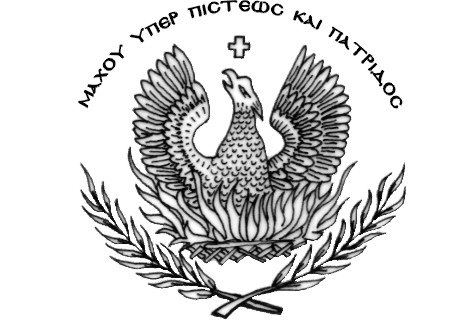 